*) Um ihre Aufgaben erfüllen zu können, ist eine Schule darauf angewiesen, über Personaldaten eines Schülers, auch über dessen Gesundheit informiert zu werden. Eltern sind daher gem. § 3 VO-DV I vom 14.06.2007 verpflichtet, der Schule dementsprechende Auskünfte über ihr Kind zu geben. Folgende Unterlagen wurden vorgelegt:	Halbjahreszeugnis / Zeugnis	  Datenschutzerklärung  Stammbuch / Geburtsurkunde					  Einverständnis TEAMS  Impfausweis (Nachweis Masernimpfschutz				  Einverständnis Elternachricht.de 	Sorgerechtsregelung (bei allein Sorgeberechtigten)				  _________________________________________________________________________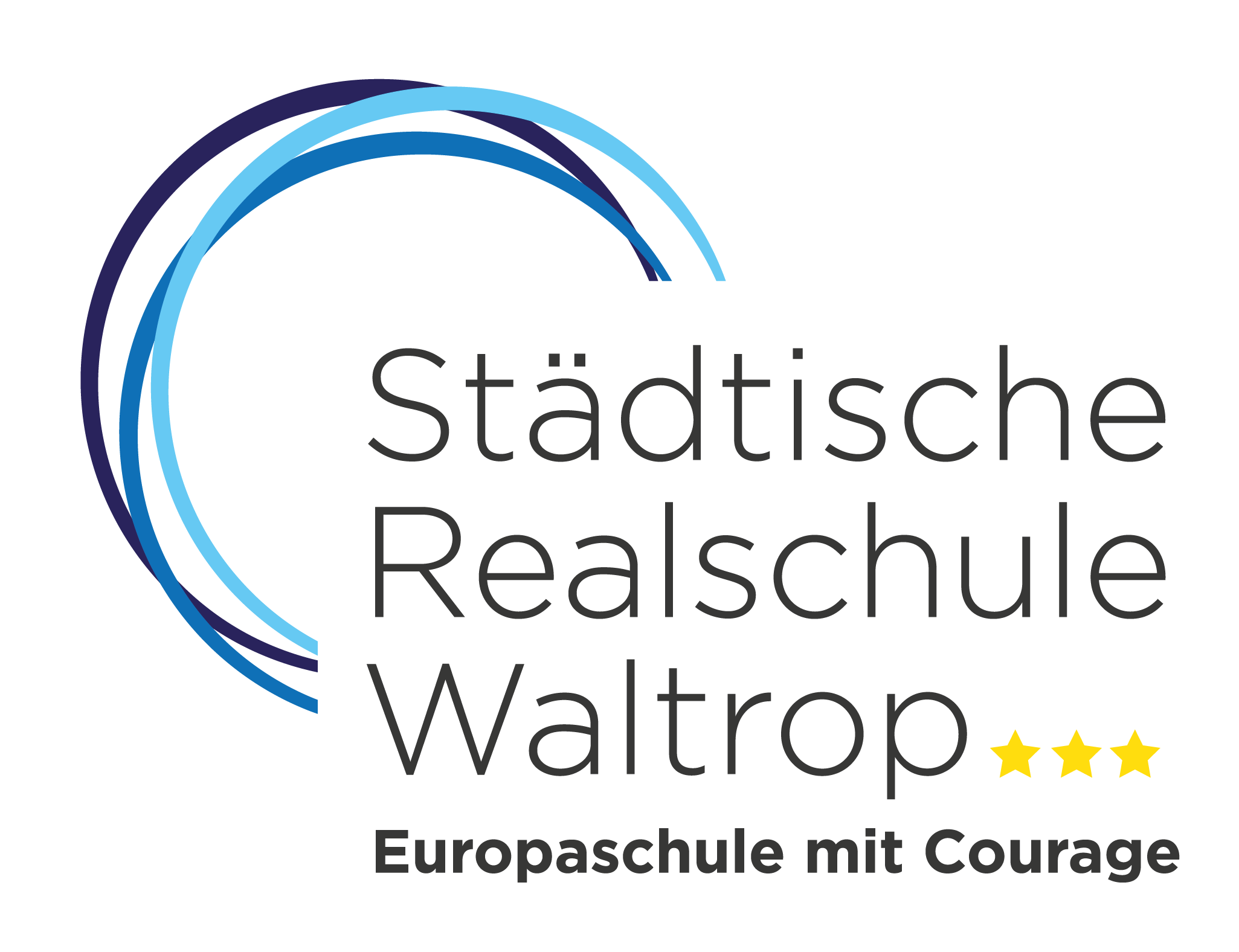 Antrag auf Aufnahme in Klasse ________Antrag auf Aufnahme in Klasse ________Antrag auf Aufnahme in Klasse ________Antrag auf Aufnahme in Klasse ________Antrag auf Aufnahme in Klasse ________Antrag auf Aufnahme in Klasse ________  Ab Kl. 7Wahlpflichtfach____________________________________________________  Ab Kl. 7Wahlpflichtfach____________________________________________________  Ab Kl. 7Wahlpflichtfach____________________________________________________  Ab Kl. 7Wahlpflichtfach____________________________________________________  Ab Kl. 7Wahlpflichtfach____________________________________________________Schülerin/SchülerSchülerin/SchülerSchülerin/SchülerName, VornameName, VornameName, VornameName, VornameName, VornameName, VornameName, VornameName, VornameName, VornameName, VornameName, Vorname		männlich		weiblich		männlich		weiblich		männlich		weiblichGeburtsdatum Geburtsdatum Geburtsdatum Geburtsdatum Geburtsort Geburtsort Geburtsort Geburtsort Geburtsort Geburtsort Geburtsort Straße, OrtStraße, OrtStraße, OrtStraße, OrtStraße, OrtStraße, OrtStraße, OrtStraße, OrtStraße, OrtStraße, OrtStraße, OrtStraße, OrtStraße, OrtStraße, OrtGeschwister an unserer Schule: ja, in Kl. ____________Geschwister an unserer Schule: ja, in Kl. ____________Geschwister an unserer Schule: ja, in Kl. ____________Geschwister an unserer Schule: ja, in Kl. ____________Konfession ev.   kath.     _______________     Konfession ev.   kath.     _______________     Konfession ev.   kath.     _______________     Konfession ev.   kath.     _______________     Konfession ev.   kath.     _______________     Konfession ev.   kath.     _______________     Konfession ev.   kath.     _______________     StaatsangehörigkeitStaatsangehörigkeitStaatsangehörigkeitBisheriger SchulbesuchBisheriger SchulbesuchBisheriger SchulbesuchBisheriger SchulbesuchBisheriger SchulbesuchBisheriger SchulbesuchBisheriger SchulbesuchBisheriger SchulbesuchBisheriger SchulbesuchBisheriger SchulbesuchBisheriger SchulbesuchBisheriger SchulbesuchBisheriger SchulbesuchBisheriger SchulbesuchSchuleSchuleSchuleSchuleSchuleOrtOrtOrtvon – bis von – bis von – bis von – bis von – bis KlasseEinschulungsjahrEinschulungsart  normal   vorzeitig   zurückgestelltEinschulungsart  normal   vorzeitig   zurückgestelltEinschulungsart  normal   vorzeitig   zurückgestelltEinschulungsart  normal   vorzeitig   zurückgestelltEinschulungsart  normal   vorzeitig   zurückgestelltEinschulungsart  normal   vorzeitig   zurückgestelltEinschulungsart  normal   vorzeitig   zurückgestelltEinschulungsart  normal   vorzeitig   zurückgestelltEinschulungsart  normal   vorzeitig   zurückgestelltWiederholung einer Klasse? nein      ja, Kl. _______Wiederholung einer Klasse? nein      ja, Kl. _______Wiederholung einer Klasse? nein      ja, Kl. _______Wiederholung einer Klasse? nein      ja, Kl. _______Schulformempfehlungder Grundschule    Hauptschule / Gesamtschule /          Sekundarschule	 mit Einschränkung RS    Hauptschule / Gesamtschule /          Sekundarschule	 mit Einschränkung RS    Hauptschule / Gesamtschule /          Sekundarschule	 mit Einschränkung RS    Hauptschule / Gesamtschule /          Sekundarschule	 mit Einschränkung RS    Hauptschule / Gesamtschule /          Sekundarschule	 mit Einschränkung RS Realschule / Gesamtschule /       Sekundarschule	 mit Einschränkung Gym.  Realschule / Gesamtschule /       Sekundarschule	 mit Einschränkung Gym.  Realschule / Gesamtschule /       Sekundarschule	 mit Einschränkung Gym.  Realschule / Gesamtschule /       Sekundarschule	 mit Einschränkung Gym.  Realschule / Gesamtschule /       Sekundarschule	 mit Einschränkung Gym.  Realschule / Gesamtschule /       Sekundarschule	 mit Einschränkung Gym.  Gymnasium /       Gesamtschule /       Sekundarschule Gymnasium /       Gesamtschule /       SekundarschuleGesundheitliche Beeinträchtigung ?*Gesundheitliche Beeinträchtigung ?*   nein      ja / Welcher Art?    ____________________________________________________________________   nein      ja / Welcher Art?    ____________________________________________________________________   nein      ja / Welcher Art?    ____________________________________________________________________   nein      ja / Welcher Art?    ____________________________________________________________________   nein      ja / Welcher Art?    ____________________________________________________________________   nein      ja / Welcher Art?    ____________________________________________________________________   nein      ja / Welcher Art?    ____________________________________________________________________   nein      ja / Welcher Art?    ____________________________________________________________________   nein      ja / Welcher Art?    ____________________________________________________________________   nein      ja / Welcher Art?    ____________________________________________________________________   nein      ja / Welcher Art?    ____________________________________________________________________   nein      ja / Welcher Art?    ____________________________________________________________________Besteht / Bestand ein Bedarf für besondere Förderung?Besteht / Bestand ein Bedarf für besondere Förderung?   nein      ja / Welcher Art?    ____________________________________________________________________   nein      ja / Welcher Art?    ____________________________________________________________________   nein      ja / Welcher Art?    ____________________________________________________________________   nein      ja / Welcher Art?    ____________________________________________________________________   nein      ja / Welcher Art?    ____________________________________________________________________   nein      ja / Welcher Art?    ____________________________________________________________________   nein      ja / Welcher Art?    ____________________________________________________________________   nein      ja / Welcher Art?    ____________________________________________________________________   nein      ja / Welcher Art?    ____________________________________________________________________   nein      ja / Welcher Art?    ____________________________________________________________________   nein      ja / Welcher Art?    ____________________________________________________________________   nein      ja / Welcher Art?    ____________________________________________________________________Gibt es noch Besonderheiten, die die Schule wissen sollte?Gibt es noch Besonderheiten, die die Schule wissen sollte?Migrationshintergrund vorhanden? (d.h. der Schüler bzw. mindestens ein Elternteil sind nicht in Deutschland geboren):     ja (bitte unten ausfüllen)           neinMigrationshintergrund vorhanden? (d.h. der Schüler bzw. mindestens ein Elternteil sind nicht in Deutschland geboren):     ja (bitte unten ausfüllen)           neinMigrationshintergrund vorhanden? (d.h. der Schüler bzw. mindestens ein Elternteil sind nicht in Deutschland geboren):     ja (bitte unten ausfüllen)           neinGeburtsland Schüler Zuzug im JahrAlltagssprache in der FamilieGeburtsland VaterGeburtsland MutterGeburtsland MutterEltern / ErziehungsberechtigteEltern / ErziehungsberechtigteEltern / ErziehungsberechtigteMutter     Name, Vorname Mutter     Name, Vorname Vater      Name, VornameAnschrift (nur falls abweichend vom Kind)Anschrift (nur falls abweichend vom Kind)Anschrift (nur falls abweichend vom Kind)Telefon FestnetzTelefon FestnetzTelefon FestnetzNotfall-Rufnummern / Handy Notfall-Rufnummern / Handy Notfall-Rufnummern / Handy E-Mail-AdresseE-Mail-AdresseE-Mail-AdresseTel. dienstlich Tel. dienstlich Tel. dienstlich Erziehungs-berechtigung  beide        Mutter           Vater       Sonstige...................................................  beide        Mutter           Vater       Sonstige................................................... KlassenlisteSicherlich möchten Sie gerne auch innerhalb der Klasse Kontakt zu den anderen Erziehungsberechtigten aufnehmen. Dazu ist Ihre Zustimmung erforderlich.Die Schule darf folgende Informationen in eine Klassenliste der Klasse meines / unseres Kindes eintragen und diese Liste dann an alle Eltern der Klasse verteilen.Name des Kindes	 Ja /  NeinIhre Adresse	 Ja /  Nein	Bitte ankreuzen.	Ihre Telefonnummer	 Ja /  Nein KlassenlisteSicherlich möchten Sie gerne auch innerhalb der Klasse Kontakt zu den anderen Erziehungsberechtigten aufnehmen. Dazu ist Ihre Zustimmung erforderlich.Die Schule darf folgende Informationen in eine Klassenliste der Klasse meines / unseres Kindes eintragen und diese Liste dann an alle Eltern der Klasse verteilen.Name des Kindes	 Ja /  NeinIhre Adresse	 Ja /  Nein	Bitte ankreuzen.	Ihre Telefonnummer	 Ja /  Nein KlassenlisteSicherlich möchten Sie gerne auch innerhalb der Klasse Kontakt zu den anderen Erziehungsberechtigten aufnehmen. Dazu ist Ihre Zustimmung erforderlich.Die Schule darf folgende Informationen in eine Klassenliste der Klasse meines / unseres Kindes eintragen und diese Liste dann an alle Eltern der Klasse verteilen.Name des Kindes	 Ja /  NeinIhre Adresse	 Ja /  Nein	Bitte ankreuzen.	Ihre Telefonnummer	 Ja /  NeinDatum                                                                               Unterschrift der/des ErziehungsberechtigtenDatum                                                                               Unterschrift der/des ErziehungsberechtigtenDatum                                                                               Unterschrift der/des Erziehungsberechtigten